TREČIOKAMS  SIŪLOMŲ SKAITYTI KNYGŲ SĄRAŠAS lietuvių N. Kepenienė. ,,Baltosios žąsytės pasakos". N. Kepenienė. ,,Po riestainio saule" (2001 metais buvo išrinkta geriausia metų knyga vaikams). V. Račickas. „Šlepetė“ ir kitos šios serijos knygos. V. Račickas. „Sunku būti mokiniu“. V.Račickas.  ,,Šokoladas ikipirmadienio".
V.V. Landsbergis. „Obuolių pasakos“.  V. V. Landsbergis. ,,Stebuklingas  Dominyko brangakmenis" (2011 metų vaikų knyga).
V. V. Landsbergis. ,,Arklio Dominyko meilė". J. Avyžius. ,,Didžiojo Užutekio gyventojai”. K. Kasparavičius. „Kvailos istorijos“ K. Kasparavičius. ,,Kiškis Morkus Didysis" (2009 metų vaikų knyga)
K. Kasparavičius. ,,Sodininkas Florencijus" (2008 metų vaikų knyga)
 R. Černiauskas. „Slieko pasakos“ (2007 metų vaikų knyga)
R. Černiauskas. ,,Vaikai ir vaiduokliai" (2010 metų vaikų knyga)
 G. Beresnevičius. „Kaukučiai ir varinis Šernas“ K. Boruta. „Jurgio Paketurio klajonės“ J. Degutytė. „Nepalik manęs“ A. Giedrius. „Sutemų šnekos“ L. Gutauskas. „Paskutinė Čepkelių ragana“ J. Ivanauskaitė. „Stebuklinga spanguolė“ A. Ramonas. „Vilniaus legendos. Pasakos“ V. Tamulaitis „Skruzdėlytės Greitutės nuotykiai“ U. Uliūnė, S. Ach. „Miegančios boružės“ V. Žilinskaitė. „Kelionė į Tandadriką“ užsienio: H. K. Andersenas. „Pasakos“ Broliai Grimai. „Vaikų ir namų pasakos“ M. Gripė. „Hugas ir Jozefina“ T. Janson. „Troliai Mumiai: Burtininko skrybėlė. Muminuko tėčio memuarai“ K. Kolodis. „Pinokio nuotykiai“ I. Koršunova. „Nauji vavušelių nuotykiai“ A. Lindgren. „Mūsų visų Madikė“ A. Lindgren. „Lota iš Pramuštgalvių gatvės“ E. Naitas. „Lesė grįžta“ A. Naneti. „Mano senelis buvo vyšnia“ N. Nosovas. „Nežiniuko ir jo draugų nuotykiai“ O. Proisleris. „Raganiukė“ O. Proisleris. ,,Vaiduokliukas” E. Raudas. „Pabaldukai“ Dž. Rodaris. „Čipolino nuotykiai“ L. Velskopf-Henrich. „Sugrįžimas pas dakotus“ A. K. Vestli. „Senelės pasivaikščiojimas“ Rekomenduoju perskaityti šias knygas: ASTRIDA LINDGREN. LOTA IŠ PRAMUŠTGALVIŲ GATVĖS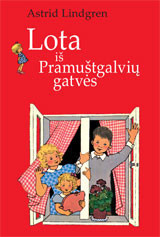 Name Pramuštgalvių gatvėje gyvena trys vaikai Jonas, Mija Marija bei Lota, jų linksmybėms ir žaidimams nėra galo, tačiau daugiausia išdaigų iškrečia mergaitė, vardu Lota... Visas veiksmas sukasi apie mažąją Lotą - išradingą, užsispyrusią sesutę. Kuri nori, kad viskas būtų tik pagal ją. Supykusi, kad mama liepia jai rengtis nemielu megztiniu, Lota jį sukarpo. Supykusi ant viso pasaulio, net išsikrausto iš namų. Lotai tik daugiau nei 4 metai. O ji jau jaučiasi tokia suaugusi. Ji individualybė... „Lota iš Pramuštgalvių gatvės" - legendinės vaikų rašytojos Astridos Lindgren literatūrinis šedevras. Tiems, kam patiko ši knyga tikrai su malonumu perskaitys ir kitas šios rašytojos knygas „Mažylis ir Karlsonas, kuris gyvena ant stogo", „Emilis iš Lionebergos",„Pepė Ilgakojinė" ir kitas.  ASTRIDA LINDGREN. EMILIS IŠ LIONEBERGOS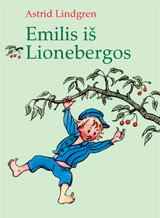 Emilis iš Lionebergos – taip vadinosi berniukas, kuris gyveno Lionebergoje. Jis buvo išdykęs, neklaužada vaikas, ne toks geras kaip tu. Nors atrodė meilutis, iš tikrųjų. Kai nerėkdavo. Jis buvo žydrų apvalainų akių, papurusiais raudonais žandukais, o plaukai šviesūs, garbanoti. Pažiūrėti visai dailus, taigi galėjai pagalvoti, kad jis lyg angelėlis. Bet ... taip tik atrodė. Jis buvo penkerių metų ir stiprus kaip jautis, o gyveno Kathultos viensėdyje, Lionebergos kaime, Smolande. Ir kalbėjo jis smolandiškai, tas mažylis, nes kurgi dėsis. Juk visi taip kalba Smolande...  ASTRIDA LINDGREN. PEPĖ ILGAKOJINĖ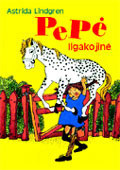   Vienas pačių žinomiausių rašytojos sukurtų personažų – raudonplaukė mergaitė styrančiomis kasomis ir skirtingomis kojinėmis – Pepė Ilgakojinė. Tai istorija, kurią rašytoja kadaise sukūrė savo dukrai Karin Nyman. Knyga pasakoja apie drąsią mergaitę, kuri išdrįsdavo padaryti viską, kas tik jai šaudavo į galvą, ir apie ką mes būdami vaikais svajojam. Ji tokia savimi pasitikinti, stipri, kilni ir miela, o kupina nuotykių knyga papasakota su tokiu humoru ir sąmoju, kad neverta stebėtis, kodėl ji taip patinka vaikams. Tai knyga, tinkama bet kokio amžiaus grupei. Ją perskaičius norisi niūniuoti, dainuoti, kilnoti arklius, piešti slyvas ir mėtytis blynais iš medžių. Norisi tikėti, kad tokių Pepių gyvena ir mūsų vaikų tarpe. Ir iš tiesų, skaityti „Pepę Ilgakojinę“ visada yra malonu, malonu taip, kaip gyventi. 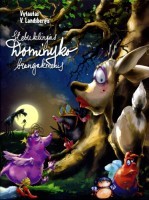 IŠRINKTA GERIAUSIA  METŲ VAIKIŠKA KNYGA Tradiciniuose tapusiuose geriausių metų knygų rinkimuose paaiškėjo geriausieji. Išrinkta ir geriausia metų vaikiška knyga - Vytauto V. Landsbergio „Stebuklingas Dominyko brangakmenis“. V.V. Landsbergio pasaka „Stebuklingas Dominyko brangakmenis“ – trečioji autoriaus knyga apie arklį Dominyką. Tai intriguojanti detektyvinė istorija apie pavogtą Dominyko mylimosios amžinai šildantį brangakmenį. Kartu tai ir kupinas graudžios ironijos pamokomas pasakojimas apie meilę, pavydą ir pasiaukojimą. 2012-02 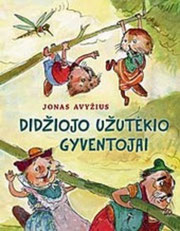 Tai šmaikščiai patraukli istorija, kurią parašė žinomas lietuvių rašytojas Jonas Avyžius, apie šaunią bebrų porelę, kuri atvyko iš šiaurės kraštų į Lietuvą. Deja, ne savo noru. Mat abu gyvendami šiaurėje prie didelės upės jaukiame savo namelyje buvo laimingi, sotūs ir nieku gyvu pasaulyje nebūtų sutikę palikti gimtųjų vietų. Bet kartą juos pagavo žmonės, atvežė į Lietuvą ir paleido prie Merkio upės. Taigi iš pradžių sutuoktinių bebrų porelė buvo nusiminusi, nes mūsų kraštas jiems visai nepatiko. Nors upė buvo graži, apaugusi miškais, bet niekur nebuvo matyti nė vieno pažįstamo žvėrelio. Tačiau nenusiminkite, nes pagaliau viskas susitvarkė labai gerai. O bebrų nuotykiai ir visokie išbandymai Jums tikrai patiks. Sužinosite, kaip bebras inžinierius statys sau naują namą. Susipažinsite su įvairiais Lietuvos miško gyventojais – su naujais bebrų kaimynais ūdra, varnomis, lape, nutrija, vilku. Gražiai įsikūrusi bebrų porelė naujame name susilaukė ir dviejų mažų bebriukų Striukio ir Bukio, kurie labai greitai augo. Bus smagu patirti mažųjų nuotykius ir susipažinti su juos supančiu pasauliu. Puiki knygelė, įdomi ir mokanti mylėti gamtą, susidraugauti su miškų gyventojais ir rūpintis žvėreliais.  Knister. Ragana Lilė ir mumijos paslaptis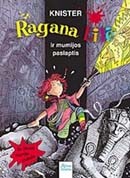 Linkime daug malonių akimirkų skaitant apie burtininkę Lilę! Nuo tada, kai netikėtai prie savo lovos rado burtų knygą, Lilė labai mėgsta burti.  Tačiau burtų pasekmės kartais būna šiurpokos. Pavyzdžiui, kai Lilė atsiduria senovės Egipte karaliaus kape ir staiga nusilpsta jos žibintuvėlio baterijos. O varge! Ir ji pameta medžiaginę pelytę, be kurios negali grįžti į savo laikus. Ei, ar tik kažkas tenai neateina? 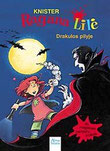 Knister Ragana Lilė Drakulos pilyje Nuo to laiko, kai rado šalia savo lovos burtų knygą, Lilė labai mėgsta burti. Tačiau burtų pasekmės dažnai būna netikėtos... Šįsyk Lilė atsiduria Transilvanijoje – tiksliau, galingiausio visų laikų vampyro Drakulos pilyje! Ji nori tik pamatyti pavojingąjį vampyrą. Bet paskui įsitraukia į audringą vampyrų medžioklę. Ar jai pavyks įveikti šlykštųjį kraugerį Drakulą? 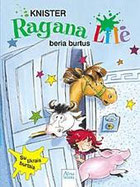  E. Knister Ragana Lilė beria burtus  Linkime daug malonių akimirkų skaitant apie burtininkę Lilę! Nuo to laiko, kai netikėtai prie savo lovos rado burtų knygą, Lilė labai mėgsta burti. Tačiau burtų pasekmes dažnai sunku numatyti… Pavyzdžiui, kai Lilė kartą sumano burtais atgaivinti kelis pasakų veikėjus. Kas galėjo numanyti, ką per tai patirs nieko nenutuokiantis močiutės kaimynas! Tai jau antra knyga apie Lilę ir jos nuotykius. 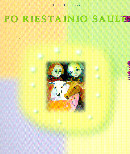 Nijolė Kepenienė Po riestainio saule Šioje pasakų knygelėje susipažinsite su linksmais ir išradingais herojais: krokodiliuku Luku, akmenėliu Džiugu, karvyte Klaudija, vilku Stanislovu ir kitais... 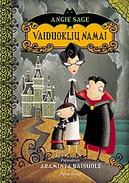 Angie Sage
Vaiduoklių namai  Araminta Baisuolė gyvena sename gerame angliškame dvare, kur, aišku, vaidenasi. Deja, užsispyrėlė tetulė Tabi namą nori parduoti – su taip sunkiai surastais vaiduokliais! Ne, Araminta neleis!

Padedama senų šarvų – sero Horacijaus šmėklos, vaiduokliuko, vardu Edmundas, ir savo padūkusio išradingumo, Araminta galimiems pirkėjams surengia Baisiąją pasalą. Turėtų pavykti! 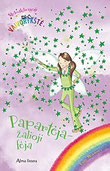 Daisy Meadows Papartėja - žalioji fėja Sekite paskui fėją iki vaivorykštės galo! Žalioji fėja Papartėja dingo drevėje tarp lapų. Ar Rachelė su Kirste galės atskleisti sodo paslaptį ir ją išgelbėti? Kiekvienoje Stebuklingos vaivorykštės knygelėje rasite fėją – surinkite visas knygeles, kad Fėjų šalis vėl sužėrėtų spalvomis! V. V. Landsbergis. Arklio Dominyko meilė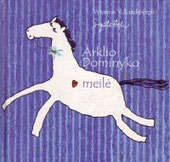 
Rašytojas Vytautas V. Landbergis (g. 1962) ir dailininkė Sigutė Ach (g. 1969), dirbdami drauge, sukūrė labai savitą, keistą pasaką, kupiną švelnaus humoro, taip pat nuoširdžių draugystės, ištikimybės, meilės jausmų. Knygos siužetas stebinantis, paradoksalus. Laukinis arklys Dominykas, kuris mėgo žaisti su varlėmis slėpynių, aptinka ir pamilsta gražią ir truputį aikštingą rugiagėlę. Artėjant žiemai, arklys paslepia rugiagėlę po akmeniu, nes šalna kėsinasi ją sušaldyti, ir iš keliauja į Afriką. Jo kelionė įdomi ir sudėtinga. Dominykas susitinka baltąją mešką, krokodilą, kupranugarių, beždžionėlių, begemotuką ir kitokių veikėjų, išklauso jų gyvenimo istorijų, kai ko juos pamoko. Pagaliau Dominykas patenka į rugiagėlių pievą, iš kurios kilusi jo mylimoji. Artėjant pavasariui Dominykas grįžta į Lietuvą, nes iš po akmens vėl turi išdygti jo rugiagėlė. Gimimo dieną savajai rugiagėlei Dominykas dovanoja vardą – Svajonė.
Ir tekstas, ir iliustracijos sukuria labai savitą, poetišką atmosferą, skaitytoją verčia šypsotis ir kartu mąstyti apie esmingus gyvenimo reiškinius, svarbias moralines vertybes. V. V. Landsbergis. Pelytė Zita.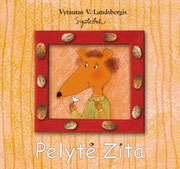  Knygoje daug kas perimta iš tradicinio pasakų pasaulio; pasivertimai, burtai, raganystė, kalbantys gyvunai. Tačiau vargu ar aptiktume nors vieną tradicinę liaudies pasaką , kurioje taip artimai bičiuliautųsi pelė ir tarakonas... Taigi rašytojas ir vėl derina bemaž nesuderinamus dalykus, vėl stebina, pokštauja - kuria savitą pramanytąjį pasaulį.  O svarbiausia, rašytojas labai aiškiai, o ne vien užuominomis, išsako gyvenimo vertybes, smerkia ydas, žmogiškas silpnybes, skatina atsikratyti baimės ir ryžtingai pasipriešinti blogiui. Kęstutis Kasparavičius. Braškių diena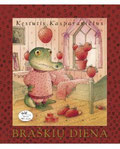 Iliustravo dailininkas Kęstutis Kasparavičius - "Mažojo Nobelio" - Anderseno medalio nominantas. Ši paveikslėlių knyga apie tai, kas niekad neįvyko ir greičiausiai neįvyks, bet... tikrai verta buvo visa aprašyti ir nupiešti!    Kitos Kęstučio Kasparavičiaus knygelės: ,,Kvailos istorijos", ,,Trumpos istorijos",  ,,Sodininkas Florencijus", ,,Kiškis Morkus Didysis", ,,Dingęs paveikslas" ir kt. knygelės. Roald Dahl. Matilda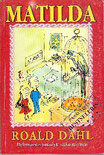 
Vaikiška knygiūkštė apie mažą mergaitę vunderkindę, kuri būdama 4-ių metukų pati išmoko skaityti ir perskaitė krūvą visokiausių knygų - Hemingvėjaus, Orvelo, Dikenso ir t.t. Otfrydas Proisleris Plėšikas Hocenplocas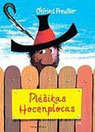 
Otfrydo Proislerio papasakota istorija apie Kaspariuką jau išversta į 26 kalbas, ji puikuojasi geriausių knygų vaikams sąraše ir yra apdovanota Vokietijos nacionaline jaunimo literatūrijos premija. Pamela Travers Merė Popins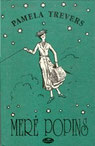 Jei nori nukeliauti į paslaptingą pasaulį, pamatyti pačių keisčiausių daiktų ir išmokti linksmų burtų - skirk vieną vakarą šiai nuostabiai knygai. Pabuvosi magiškame, stebuklingame pasaulyje ir pabendrausi su Mere - tada jau tikrai neteks nuobodžiauti. E. MIEŽELAIČIO ILIUSTRUOTA PASAKA. NERINGA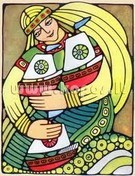 http://www.kopos.lt/pasakos/pasaka1.php 